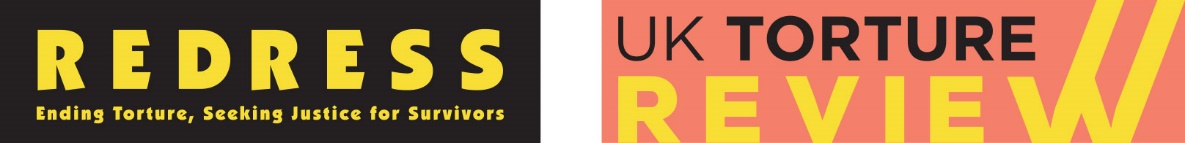 INVITATION: Consultation & Capacity Building EventUK Torture Review:Birmingham, Manchester, Cardiff, London October 2018In April 2019, the UK will be reviewed by the United Nations Committee against Torture under their periodic review procedure for their compliance with the UN Convention against Torture. The Convention against Torture and Other Cruel, Inhuman or Degrading Treatment or Punishment is an international human rights treaty adopted by the United Nations that entered into force in 1987. Its purpose is to prevent the use of torture and other cruel, inhuman or degrading treatment or punishment (ill-treatment).REDRESS is facilitating a joint civil society response to the process, through a series of consultation events and a call for written evidence to inform the preparation of a joint shadow report. REDRESS is working on this project with help from organisations including Disability Rights UK, Liberty, Freedom from Torture, Children’s Rights Alliance England and Children in Wales.The joint civil society shadow report will cover the range of settings which are relevant to the Convention, including: prisons, policing and intelligence services; health and social care; asylum and migration; violence and abuse against women, ethnic, religious or sexual minorities and victims of trafficking and exploitation. Some issues, such as children’s rights and disability rights issues, are included across one or more of the above groupings. For a preliminary list of issues please click here.Consultation eventsREDRESS with partners will be holding consultation events for civil society organisations across England and Wales as well as a call for written evidence throughout October 2018.Monday 8 October - Birmingham City Centre - 2-4pmWednesday 10 October - Manchester City Centre- 2-4pmThursday 18 October - Cardiff City Centre- 2-4pmTuesday 23 October - London (location tbc)- 2-4pmTuesday 30 October - London (Location tbc) – 2-4pm **consultation only**Morning capacity building session will also take place on the above dates from 11.00am-1.00pm. Sign Up If your organisation is interested in participating in the consultations, please complete the form on the website here https://redress.org/our-work/national-laws-and-institutions/uk-torture-review/ You can find out more about the project on this link, and details of events taking place in EnglandPlease feel free to forward this to any organisation who may have an interest in attending.Contact Josie at josie@redress.org for further information.